Консультация для родителей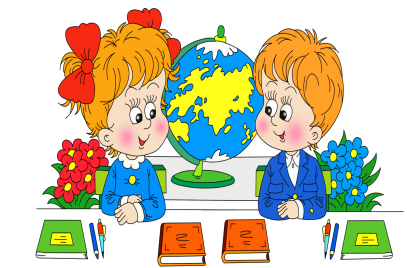 «Что должен знать и уметь будущий первоклассник,  выпускник логопедической группы!»   Подготовила учитель-логопед МБДОУ д/с № 1 Лычагина В.Э                     «Современный ребенок, идущий в школу, должен быть подготовлен не хуже космонавта» – шутят родители. Действительно, образовательные стандарты постоянно меняются, и кажется, что требования к детям, поступающим в первый класс, становятся жестче год от года. Если раньше многие учились читать в школе, то теперь умение читать негласно считается обязательным для первоклашки. Действительно ли так сложно подготовить ребенка к учебе? Рассмотрим стандартные требования, предъявляемые к первоклассникам в российских школах.               Для качественной подготовки малыша к учебной деятельности следует действовать в нескольких направлениях. Будущему первокласснику необходимо обладать элементарными знаниями о себе, родителях и устройстве окружающего мира, иметь базовые навыки счета и развитую речь.                                                                          Общий кругозор7-летний ребенок уже достаточно развит, чтобы без запинки назвать:свое имя, фамилию и отчество;свой возраст и дату рождения;фамилию, имя и отчество родителей, их род занятий и место работы;имена других членов семьи и кем они ему приходятся;свой адрес – город/поселок/деревню, улицу, дом, подъезд, этаж, квартиру – и номер домашнего телефона (если есть);страну, в которой живет, и ее столицу;основные достопримечательности своего города/поселка/деревни;основные цвета и их оттенки;части тела человека;предметы одежды, обуви, головные уборы (и понимать разницу между ними);профессии, виды спорта;виды наземного, водного, воздушного транспорта;Знать названия самых распространенных растений, животных, насекомых, уметь различать зверей, птиц и рыб, отличать диких животных от домашних, деревья от кустарников, фрукты – от ягод и овощей; Ориентироваться во времени (время суток, времена года, их последовательность, месяцы, дни недели) Иметь представления о природных и погодных явлениях; Знать цвета, геометрические фигуры;известные русские народные сказки;великих русских поэтов и писателей (Пушкин А.С., Толстой Л.Н., Тютчев Ф.И., Есенин С.А. и др.) и их самые известные произведения.Кроме того, ребенок, поступающий в школу, должен знать правила поведения в общественных местах и на улице. Все эти знания при постоянном общении с родителями, совместном чтении книг и обсуждении мира вокруг у вашего ребенка к школьному возрасту наверняка имеются.                                        Развитие речи (русский язык, подготовка к освоению грамоты)       Уровень развития речи является основой для последующего овладения грамотой – т.е. для чтения и письма. Будущий первоклассник должен уметь:четко произносить все звуки, иметь хорошую артикуляцию;выделять определенный звук в слове интонацией;определять место звука в слове (находится в начале, середине или конце слова);определять количество и последовательность звуков в коротких словах («дом», «сани», «кошка»);произносить слова по слогам с хлопками или притопами;называть слово по его порядковому номеру в предложении (например, повторить только второе слово или только четвертое слово из заданного предложения);различать единственное и множественное число, живое и неживое, женский и мужской род;знать разницу между гласными и согласными звуками;называть группу предметов обобщающим словом (чашка, ложка, тарелка – это посуда);отвечать на вопросы и уметь их задавать;составлять рассказ по картинке;последовательно и подробно пересказывать знакомый сюжет (например, сказку) или только что прослушанный рассказ;понимать многозначность слов, называть слово со значением, противоположным значению заданного слова;сказать несколько предложений о заданном предмете;составлять предложение из 3-5 предложенных слов;различать тексты по жанру – стихотворение, рассказ, сказка;заучивать наизусть и выразительно рассказывать небольшие стихотворения;отгадывать загадки.Уметь «печатать» (т.е. писать печатными буквами) и читать слоги, слова, простые предложения.Уметь выкладывать буквы из палочек, бусин, лепить из пластилина, «рисовать» в воздухе.Уметь разгадывать ребусы, решать детские кроссворды.Различать правильно и неправильно напечатанные буквы, «допечатывать» незаконченные буквы.                                                                            Математика счетУмение считать до ста является необязательным для будущего первоклассника, но базовые знания в области счета у ребенка должны быть. Необходимые математические представления к 1 классу:знать цифры от 0 до 9;уметь называть числа в пределах 10 в прямом и обратном порядке (от 5 до 9, от 8 до 4 и т.п.);уметь называть число в пределах 10, предшествующее названному и следующее за ним;понимать смысл знаков «+», «–», «=», «>», «<» и уметь сравнивать числа от 0 до 10 (2<6, 9=9, 8>3);уметь обозначить количество предметов с помощью цифр;уметь сравнить количество предметов в двух группах;решать и составлять простые задачи на сложение и вычитание в пределах 10;знать названия геометрических фигур (круг, квадрат, треугольник, прямоугольник, овал, ромб);уметь сравнивать предметы по размеру, форме, цвету и группировать их по этому признаку;ориентироваться в понятиях «лево-право-вверху-внизу», «перед», «между», «за» на листе бумаге в клетку и в пространстве;Знать цвета, геометрические фигуры.                                                     Моторика, подготовка руки к письмуБудущий первоклассник должен уметь:правильно держать карандаш, ручку, кисточку;складывать геометрические фигуры из счетных палочек, складывать фигуры по образцу;рисовать геометрические фигуры, животных, людей;закрашивать карандашом и штриховать фигуры, не выходя за контуры;проводить без линейки прямую горизонтальную или вертикальную линию;писать по образцу печатные буквы;аккуратно вырезать из бумаги (разрезать лист бумаги на полосы или геометрические фигуры – квадраты, прямоугольники, треугольники, круги, овалы, вырезать фигуры по контуру);лепить из пластилина и глины;клеить и делать аппликации из цветной бумаги.                                                                         Окружающий мирРассмотрим, что должен знать первоклассник, идя в школу, об окружающем мире. Ребенку необходимо:различать домашних и диких животных, уметь называть детенышей животных, знать, какие животные обитают на юге, а какие – на севере;называть несколько зимующих и перелетных птиц, различать птиц по внешнему виду (дятел, воробей, голубь, ворона и т.д.);знать и различать растения, характерные для родного края, и называть их особенности (ель, береза, сосна, лиственница, подсолнух, клевер, ромашка и т.п.);знать названия 2-3 комнатных растений;знать названия овощей, фруктов, ягод;иметь представление о различных природных явлениях;называть в правильной последовательности – дни недели, месяцы, времена года, а также знать основные приметы каждого времени года (весна – распускаются почки на деревьях, тает снег, появляются первые цветы), стихи и загадки о временах года.                                                                        Звукопроизношение Ребенок должен чисто произносить все звуки, согласно нормам русского языка;владеть навыком самоконтроля за своим звукопроизношением.                                                                    Слоговая структура словаБудущий школьник должен свободно произносить трёх-, четырёх-, пяти-и шестисложные слова со сложной звуко-слоговой структурой (например, «динозавр», «градусник», «перекрёсток», «температура» и т.п.);а также справляться с предложениями, содержащими подобные слова (например, «Водопроводчик чинит водопровод», «Волосы подстригают в парикмахерской», «Регулировщик регулирует уличное движение»).                       Навыки звукового и слогового анализа и синтеза, анализа предложений.Ребёнок должен уметь подбирать слова на заданный звук (например, слова, начинающиеся на мягкий звук «Р’»: рябина, речной, рюкзак, ремень, резать и т.д. или слова, заканчивающиеся на твёрдый «К»: люк, мак, пиджак, гамак и т.д.).Уметь различать гласные и согласные звуки, твёрдые и мягкие, глухие и звонкие, а также выделять их из слова.Уметь проводить полный звуковой анализ слов типа: трава, слива, маска, миска. План анализа: называется звук, определяется гласный или согласный, звонкий или глухой, твердый или мягкий.Иметь представление, что звуки Ц, Ш, Ж- всегда твёрдые, а Ч, Щ, Й — всегда мягкие; буквы Ь,Ъ не обозначают звуков.Уметь определять количество слогов в словах, знать правило – «сколько гласных в слове, столько и слогов».Уметь анализировать предложения без предлогов, и  с простыми предлогами (по, из, в, на и т.п.).Определять, какое первое слово, второе и т.д.Знать правило написания предложений: «Первое слово пишется с большой буквы, слова пишутся отдельно, в конце предложения ставится точка».Уметь составлять графические схемы предложений.                                                                        Словарный запасАктивный словарь ребёнка должен быть наполнен существительными, глаголами, прилагательными, наречиями в рамках изученных в течение учебного года тем (например, «Фрукты», «Зимующие птицы» и т.п.).Будущий первоклассник должен легко находить слова для обозначения предметов, действий и признаков в нужном контексте.Должен знать и уметь пользоваться обобщающими понятиями (например, «мебель», «транспорт», «овощи», «дикие животные», «обувь» и т.п.)Уметь называть части различных живых существ, неживых предметов.Уметь подбирать антонимы, т.е. слова с противоположным значением (например, «высокий – низкий», «узкий – широкий», «холодный – горячий» и т.п.).Знать прилагательные, образованные от названий геометрических фигур (например, «овальный», «треугольный» и т.д.).Понимать переносное значение слов (например, «ласковый ветер», «кусачий мороз», «плачет дождик» и т.п.)                                                                    Грамматический строй речиУметь образовывать и использовать в речи существительные в единственном и множественном числе (например, «дерево – деревья», «карандаш — карандаши», «окно – окна» и т.п.).Уметь согласовывать прилагательные с существительными в роде и числе (например, «кислая клюква», «ароматное яблоко» и т.п.).Уметь образовывать и практически употреблять глаголы в единственном и множественном числе (например, «сеет – сеют»).Уметь согласовывать числительные с существительными и прилагательными (например, «два жёлтых цыплёнка – пять жёлтых цыплят»).Уметь образовывать и использовать в речи притяжательные прилагательные (например, «лисий хвост», «щучья голова», «лошадиные копыта»).Уметь образовывать и использовать в речи относительные прилагательные (например, «ситцевое», «вишнёвый», «металлический»).Уметь использовать в речи простые и сложные предлоги.Уметь образовывать и употреблять в речи глаголы с различными приставками (приехал, заехал, объехал, выехал, уехал, отъехал, подъехал, наехал, переехал и т.д.)                                                                             Связная речьУметь активно участвовать в диалоге со сверстниками и взрослыми, пользоваться полными фразами для высказываний – вопросов, ответов, реплик.Владеть навыком связной речи при составлении рассказов-описаний, загадок-описаний, рассказов по серии картинок, творческих рассказов, рассказов из личного опыта.Обладать навыком полного и краткого пересказа.Уметь использовать распространённые, сложносочинённые (например, «Наступила золотая осень, и перелётные птицы полетели в тёплые края») и сложноподчинённые предложения (например, «Листья на деревьях стали желтеть, краснеть и опадать, потому что наступила золотая осень»).	Успехов в школьной жизни!